                МИНИСТЕРСТВО НАУКИ И ВЫСШЕГО ОБРАЗОВАНИЯ РОССИЙСКОЙ ФЕДЕРАЦИИ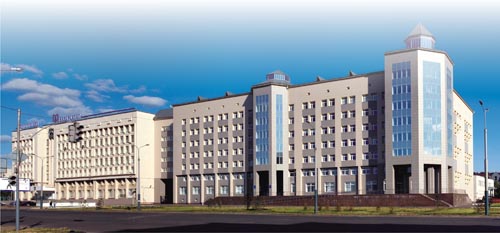 II Всероссийская научно-практическая конференция «Проблемы и перспективы развития электроэнергетики и электротехники»18 – 19 марта 2020 годаКАЗАНЬУВАЖАЕМЫЕ КОЛЛЕГИ!18 по 19 марта 2020 года в Казанском государственном энергетическом университете проводится II Всероссийская научно-практическая конференция «Проблемы и перспективы развития электроэнергетики и электротехники».К участию в конференции приглашаются все заинтересованные лица – ученые, аспиранты, соискатели, студенты, сотрудники вузов, сотрудники научных или инновационно-технологических учреждений, предприятий ЖКХ, топливно-энергетического комплекса и другие.По завершению конференции будет выдан сертификат участника.Стоимость участия в конференции и публикация статьи составляет 150 руб. Для участников Всероссийской олимпиады студентов «Электроэнергетика и электротехника» публикация статей осуществляется бесплатно.Заявки с материалами доклада присылать на электронный адрес nk-exp@mail.ru не позднее 25 декабря 2019 г.Для участников конференции организуются посещения учебных и научных центров и лабораторий КГЭУ, экскурсия по г. Казани.По итогам конференции будет издан сборник статей. Сборнику присваиваются международный стандартный книжный индекс ISBN и библиотечные индексы УДК и ББК. Материалы будут опубликованы в сборнике докладов, включенного в базу данных РИНЦ (e-library.ru) с открытым полнотекстовым доступом ко всем размещенным публикациям. Сборники рассылаются по электронной почте участникам по адресу указанному в заявке.ОРГАНИЗАЦИОННЫЙ КОМИТЕТ КОНФЕРЕНЦИИНАУЧНЫЕ СЕКЦИИ КОНФЕРЕНЦИИПроектирование и эксплуатация объектов электроэнергетики Энерго – и ресурсосбережение промышленных и коммунальных предприятий Энергосиловое оборудование, электропривод и автоматизацияЭнергоэффективная промышленная светотехникаМалая энергетика, возобновляемые источники энергии ПРОГРАММА КОНФЕРЕНЦИИ18 марта 2020 г., среда8.30 – 9.30 – заезд и регистрация участников конференции, выставка научных работ (экспонатов) (ауд. Д-104)9.30 – 11.00 – пленарное заседание (ауд. Д-104)11.00 –13.00 – работа секций13.00 – 14.00 – обед14.00 – 17.00 – работа секций17.00 – 19.00 –  автобусная экскурсия «Вечерняя Казань»19 марта 2020 г., четверг10.00 – 12.00 – закрытие конференции (подведение итогов, награждение).УСЛОВИЯ УЧАСТИЯ В КОНФЕРЕНЦИИДля участия в конференции и своевременной публикации сборника по итогам работы конференции необходимо:1. Пройти регистрацию по ссылке: https://docs.google.com/forms/d/1CQu3uw96FMV1eInbY1_xQgvHhKNWe07HmQQQOdrNT-A/edit2. Прислать тексты статей в соответствии с прилагаемыми требованиями (формат docx и jpeg или pdf), лист согласия на обработку персональных данных и экспертное заключение (для сторонних участников) (в формате jpeg или pdf) на электронный адрес nk-exp@mail.ru  до 25 декабря 2019 г. Правила оформления материалов доклада, листа согласия приведены в приложениях 1, 2.  Материалы докладов высылаются отдельным файлом с именем фамилия первого автора.docx. (Пример: Иванов.docx).Отсканированный вариант материалов доклада с подписями авторов и лист согласия (отсканированный вариант с подписями авторов) должны быть в отдельном файле с указанием фамилий всех авторов через запятую (Пример: Иванов, Петров, Сидоров.pdf. Тема письма должна содержать фамилию автора.3. Прикрепить к письму цветную скан-копию экспертного заключения (акта экспертизы) о возможности опубликования материалов в открытой печати. Исключением являются участники из КГЭУ. !!! При несоблюдении правил оформления (см. требования к оформлению статьи), присланные статьи не будут приняты к публикации!!!!!Все статьи проходят проверку в системе антиплагиат – antiplagiat.ru(мин. порог 75%)4. В случае положительного решения Оргкомитета о публикации статьи осуществляется Оплата оргвзноса.Оплата оргвзноса производится перечислением до 20 января 2020 года  на счет:ФГБОУ ВО «Казанский государственный энергетический университет». Казань ул. Красносельская ,51ИНН 165 601 9286КПП 165 601 001УФК по РТ ( ФГБОУ ВО «КГЭУ» л/сч 20116Х79020)р/сч 40 501 810 292 052 000 002в Отделении-НБ Республика ТатарстанБИК 049 205 001КБК 00000000000000000130В поле «Назначение платежа» указать: «Конференция «ППРЭЭ-2020».ТРЕБОВАНИЯ К ОФОРМЛЕНИЮ МАТЕРИАЛОВ ДОКЛАДАСодержание материалов доклада должно соответствовать тематическому направлению конференции, обладать определенной новизной и представлять интерес для науки. Шаблон оформления статьи приведен в приложении 1.Объем статьи должен составлять от 4 до 6 страниц, набранный в Microsoft Word, шрифт - Times New Roman, размер - 14 пт, межстрочный интервал минимум 18 пт; форматирование - по ширине; поля верхнее - 2,5; нижнее – 2 см, левое – 3 см, правое – 2 см. Ссылки на цитируемые источники приводятся в конце статьи в соответствии с ГОСТ Р 7.0.5-2008 (htpp://www.ifap.ru/library/gost/7052008.pdf, п.7 Затекстовая библиографическая ссылка).Образец оформления материалов докладаТематический рубрикатор: УДК/ББК (Times New Roman с размером шрифта 12пт, обычный). Название статьи печатается через строку (выравнивание по центру, шрифт Times New Roman, 14пт, полужирный, прописными буквами).Ниже через строку сведения об авторах (Ф.И.О. автора (авторов) полностью, шрифт Times New Roman, 12пт, по центру, если авторов несколько, то они указываются через запятую). На следующей строке полное название организации, город и страна (шрифт Times New Roman, 12пт, по центру).На следующей строке e-mail докладчиков (авторов) (шрифт Times New Roman, 12пт, по центру).Через строку следует аннотация статьи и ключевые слова (шрифт 12пт). Слово «Аннотация» не пишется. Словосочетание «Ключевые слова» выделяются полужирным шрифтом, их количество должно составлять от 6-10 слов и словосочетаний.Через строку следует текст (шрифт Times New Roman, 14пт, выравнивание по ширине, межстрочный интервал – минимум 18пт, абзацный отступ – .Формулы набираются в редакторе формул “Equation Editor 3.0” или «MathType». соблюдая размеры: обычный текст – 14 пт, крупный индекс – 12 пт, мелкий индекс – 10 пт, крупный символ – 18 пт, мелкий символ – 12 пт. Буквы латинского алфавита (как и в основном тексте) набирают курсивом, буквы греческого и русского алфавитов – прямым шрифтом. Математические символы lim, lg, ln, arg, const, sin, cos, min, max и т.д. набирают прямым шрифтом. Символ не должен сливаться с над символьным элементом. Длина формул не должна превышать 10 см. Большие формул необходимо разбивать на отдельные независимые фрагменты. Нумерацию и знаки препинания следует ставить отдельно от формул обычным текстом. Формулы, на которые имеются ссылки в тексте, нумеруют у правого края страницы арабскими цифрами в круглых скобках.Основные параметры установок для формул следующие.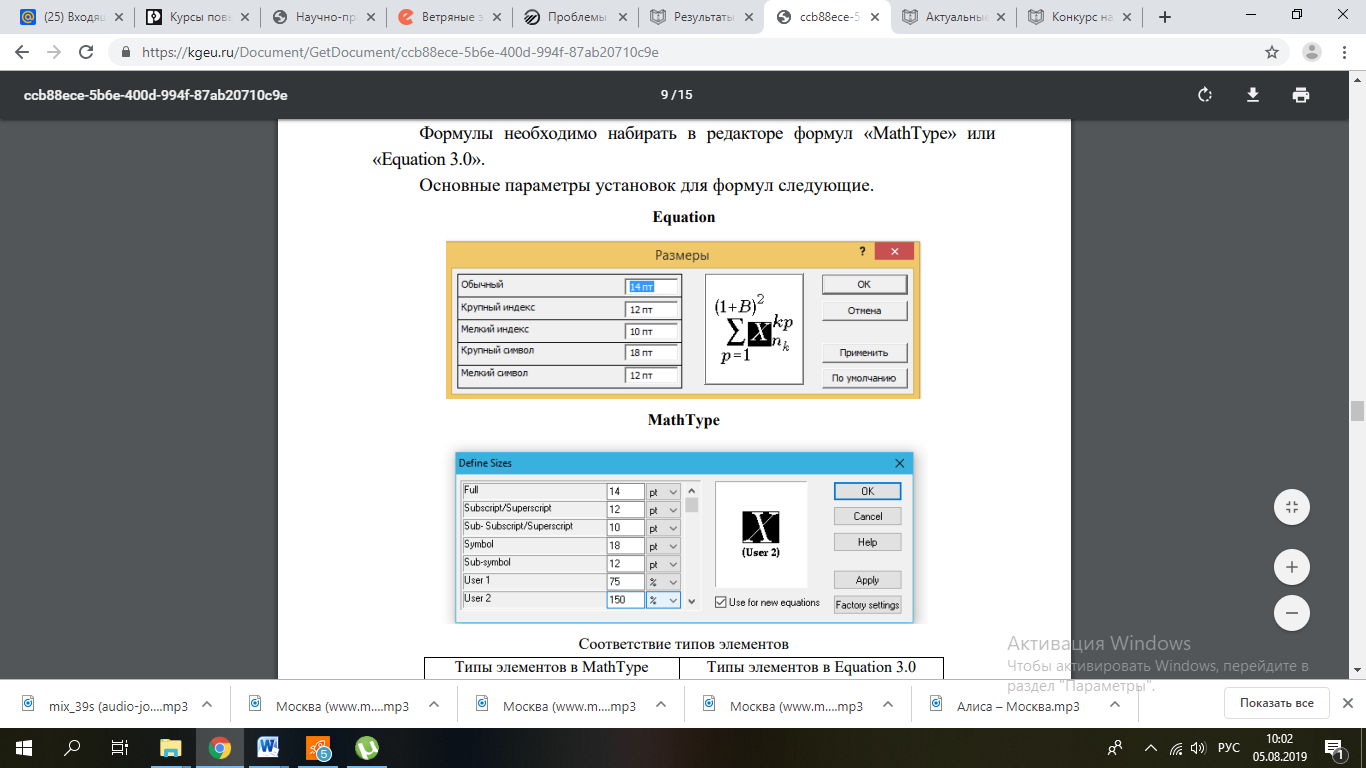 Иллюстрации должны быть тщательно подготовлены для печати в электронном виде (сканированы или выполнены в графическом редакторе и вставлены в текст в черно-белом варианте). Сканирование должно быть выполнено с разрешением не менее 300 dpi с расширением *.tif или *.jpg.Рисунок выравнивается по центру; подрисуночная надпись начинается со слова Рис. 1, далее пишется название рисунка – вся надпись оформляется шрифтом Times New Roman, 12пт, под иллюстрацией, выравнивание по центру. Также не рекомендуется использовать мелкий шрифт в рисунках. Стиль букв в рисунках должен соответствовать стилю основного текста (Times New Roman, 12 пт). Иллюстрации должны иметь порядковый номер и названия. При написании математических формул, подготовке графиков, диаграмм, также необходимо использовать порядковые номера и приводить ссылки в тексте.Таблицы располагаются по центру; название таблицы начинается со слова Таблица 2, далее следует название таблицы – вся надпись набирается шрифтом Times New Roman, 14пт, перед таблицей, выравнивание по левому краю; текст внутри таблицы набирается шрифтом Times New Roman, 12пт. Поля таблицы не должны выходить за границы области печати.  Таблицы в тексте или приложении к нему должны иметь заголовки, на каждую таблицу в тексте должна быть ссылка.В конце приводится список литературы.Список литературы: заголовок раздела шрифтом Times New Roman, 14пт, полужирный, выравнивание по центру. Через строку следует список использованных источников. Авторы в списке указываются в алфавитном порядке, сначала русскоязычные, затем – иноязычные, шрифтом основного текста. Список литературы, на которую есть ссылки, составляется в соответствии с ГОСТ Р 7.05-2008 «Библиографическая ссылка. Общие требования и правила составления» (Раздел 7. «Затекстовая ссылка») и приводится в конце текста. Ссылки на неопубликованные работы не допускаются. При оформлении списка литературы можно воспользоваться онлайн-помощником http://www.snoskainfo.ru/. В тексте ссылки на литературу помещаются в квадратные скобки, например, [5]. Материалы, полученные позднее 25 декабря 2019 г., не будут опубликованы до начала работы конференции, но могут быть включены в план докладов.Контрольные сроки конференции:Подача материалов – до 25.12.2019 г. Регистрация участников – 25.12.2019 г. Работа секций – 18 марта 2020 г. Оплата оргвзноса – 20.01.2020 г.Отъезд участников – 19.03.2020 г. Контакты оргкомитета конференции:АДРЕС ОРГКОМИТЕТА420066, г. Казань, ул. Красносельская, 51, корп. Д-727,КГЭУ, кафедра ЭХП, электронная почта: nk-exp@mail.ru, тел. (843) 519-43-45ОТВЕТСТВЕННЫЙ СЕКРЕТАРЬ:Иванова Вилия РавильевнаПриложение 1УДК ххх.ххх.ххх(строка)НАЗВАНИЕ СТАТЬИ1Иванов Иван Иванович, 2Петров Петр Петрович1организация, г. (город) ___2организация, г. ___1e-mail, 2e-mail(строка)	Аннотация содержит краткую информацию, отражающую основное содержание материалов доклада (слово «аннотация не пишется»)Ключевые слова: от 6-10 слов и словосочетаний в зависимости от объема материалов доклада(строка)Название статьи на английском языке1Ivanov Ivan Ivanovich, 2Petrov Petr Petrovich1организация, г. (город) ___(на английском языке)2организация, г. ___ (на английском языке)1e-mail, 2e-mailАннотация должны быть и на английском языке (на английском языке)Keywords: electric energy losses, deterministic…………….(строка)Текст материалов доклада текст материалов доклада текст материалов доклада текст материалов доклада текст материалов доклада текст материалов [1] доклада текст материалов доклада текст материалов доклада текст материалов доклада [2] текст материалов доклада текст материалов доклада. (строка);					(1)(строка)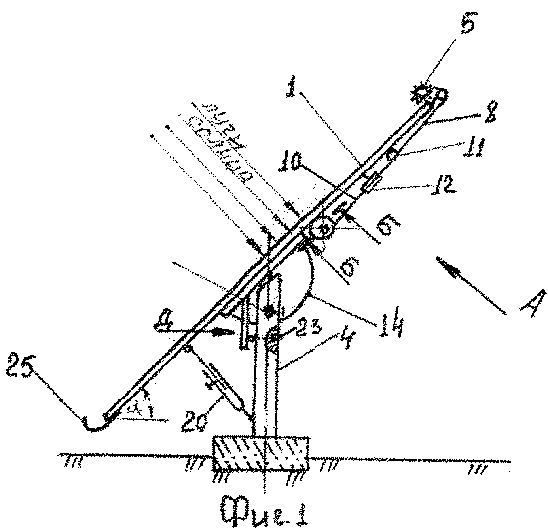 Рис. 1. Внешний вид устройства ….. (строка)Текст материалов доклада текст материалов доклада текст материалов доклада текст материалов доклада текст материалов доклада текст материалов доклада текст материалов доклада текст материалов доклада текст материалов доклада текст материалов доклада текст материалов доклада.(строка)Таблица 1. Список фирм-производителей …(строка)Список литературы(строка)Cидоров С.С. Основы … педагогики // Образование в России. – 2012. – № 4. – С. 1 – 10.2. Петров П.П. Электронные средства... в образовании. – М.: Инфра-М, 2014. – 351 с.Приложение 2В оргкомитет II Всероссийской научно-практической конференции  «Проблемы и перспективы развития электроэнергетики и электротехники»420066, г. Казань, ул. Красносельская, 51ФГБОУ ВО «КГЭУ».Я, _______________________________________________________________________________________________(фамилия, имя, отчество в именительном падеже - полностью, ученая степень, ученое звание, __________________________________________________________________________________________должность по основному месту работы с указанием полного наименования организации – __________________________________________________________________________________________работодателя в соответствии с уставом данной организации)*даю согласие на передачу и обработку моих персональных данных, содержащихся в регистрационной форме конференции.«___»______________2019 г.	_________________	/_______________________________Дата					подпись 		расшифровка подписи   КГФГБОУ ВО «КАЗАНСКИЙ ГОСУДАРСТВЕННЫЙ ЭНЕРГЕТИЧЕСКИЙ УНИВЕРСИТЕТ»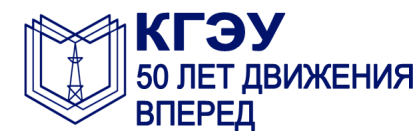 №МаркаМодельМаркаSTAR SOLARSUNWALK